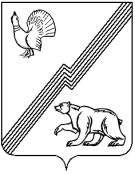 АДМИНИСТРАЦИЯ ГОРОДА ЮГОРСКАХанты-Мансийского автономного округа – Югры ПОСТАНОВЛЕНИЕот 22 декабря 2020 года                                                                                                               № 1929О внесении изменений в постановление администрации города Югорска от 31.10.2018 № 3006 «О муниципальной программе города Югорска «Развитие жилищно-коммунального комплекса и повышение энергетической эффективности»В соответствии с  постановлением администрации города Югорска от 01.11.2019 № 2359 «О модельной муниципальной программе города Югорска, порядке принятия решения о разработке муниципальных программ города Югорска, их  формирования, утверждения и реализации в соответствии с национальными целями развития»:1. Внести в приложение к постановлению администрации города Югорска от 31.10.2018  № 3006 «О муниципальной программе города Югорска «Развитие жилищно-коммунального комплекса и повышение энергетической эффективности» (с изменениями от 29.04.2019 № 886, от 10.10.2019 № 2198, от 07.11.2019 № 2404, от 24.12.2019 № 2773, от 24.12.2019 № 2774,                 от 09.04.2020 № 545, от 28.07.2020 № 1014, от 10.08.2020 № 1072, от 28.09.2020 № 1395) следующие изменения:В паспорте муниципальной программы:В строке «Портфели проектов, проекты, входящие в состав муниципальной программы, в том числе направленные на реализацию в городе Югорске национальных проектов (программ) Российской Федерации, параметры их финансового обеспечения» цифры «180 833,80» заменить цифрами «177 585,09».В строке «Целевые показатели муниципальной программы» в пункте 6 цифры «2100» заменить цифрами «1100».В строке «Параметры финансового обеспечения муниципальной программы» цифры «1 674 312,32», «224 975,40» заменить цифрами «1 662 818,84», «213 481,92» соответственно.В таблице 1 строку 6 изложить в следующей редакции:«».Таблицы 2, 3 изложить в новой редакции (приложение 1).Приложение 1 изложить в новой редакции (приложение 2).2. Опубликовать постановление в официальном печатном издании города Югорска,                   разместить на официальном сайте органов местного самоуправления города Югорска и в государственной автоматизированной системе «Управление».3. Настоящее постановление вступает в силу после его официального опубликования.4. Контроль за выполнением постановления возложить на заместителя главы города – директора департамента жилищно-коммунального и строительного комплекса администрации города Югорска В.К. Бандурина. Глава города Югорска                                                   				         А.В. БородкинПриложение 1к постановлениюадминистрации города Югорскаот 22 декабря 2020 года № 1929Таблица 2Распределение финансовых ресурсов муниципальной программыТаблица 3Мероприятия, реализуемые на принципах проектного управления,  направленные, в том числе, на исполнение национальных и федеральных проектов (программ) Российской Федерации * 2019 год указан справочно.** - реализация мероприятия  Регионального проекта «Чистая вода» выполнена в 2019 году без финансирования;*** - реализация Приоритетного проекта «Обеспечение качества жилищно-коммунальных услуг»  в 2019 году осуществлялась в рамках мероприятия 1. Приложение 2к постановлениюадминистрации города Югорскаот 22 декабря 2020 года № 1929Приложение 1
к муниципальной программе города Югорска
«Развитие жилищно-коммунального комплекса и повышение 
энергетической эффективности» Таблица 1Основные мероприятия, направленные на энергосбережение повышение энергетической эффективностиТаблица 2Перечень мероприятий по энергосбережению и повышению энергетической эффективностиТаблица 3Перечень показателей в области энергосбережения и повышения энергетической эффективности по отраслям экономики6Количество потребляемого сжиженного газакг3 8182 2501 5501 5501 5001 4501 4001 3501 1001 100Номер строкиНомер основного мероприятияОсновные мероприятия муниципальной программы (их связь с целевыми показателями муниципальной программы)Ответственный исполнитель/соисполнитель (наименование органа или структурного подразделения, учреждения)Источники финансированияФинансовые затраты на реализацию (тыс. рублей)Финансовые затраты на реализацию (тыс. рублей)Финансовые затраты на реализацию (тыс. рублей)Финансовые затраты на реализацию (тыс. рублей)Финансовые затраты на реализацию (тыс. рублей)Финансовые затраты на реализацию (тыс. рублей)Финансовые затраты на реализацию (тыс. рублей)Финансовые затраты на реализацию (тыс. рублей)Финансовые затраты на реализацию (тыс. рублей)Номер строкиНомер основного мероприятияОсновные мероприятия муниципальной программы (их связь с целевыми показателями муниципальной программы)Ответственный исполнитель/соисполнитель (наименование органа или структурного подразделения, учреждения)Источники финансированияВсегов том числе по годамв том числе по годамв том числе по годамв том числе по годамв том числе по годамв том числе по годамв том числе по годамв том числе по годамНомер строкиНомер основного мероприятияОсновные мероприятия муниципальной программы (их связь с целевыми показателями муниципальной программы)Ответственный исполнитель/соисполнитель (наименование органа или структурного подразделения, учреждения)Источники финансированияВсего20192020202120222023202420252026-2030А1234567891011121311Реконструкция, расширение, модернизация, строительство и капитальный ремонт объектов коммунального комплекса (в том числе в рамках концессионных соглашений) (1)Департамент жилищно-коммунального и строительного комплексаВсего630 161,81125 117,853 568,6620 500,0053 441,7053 441,7053 441,7053 441,70267 208,5021Реконструкция, расширение, модернизация, строительство и капитальный ремонт объектов коммунального комплекса (в том числе в рамках концессионных соглашений) (1)Департамент жилищно-коммунального и строительного комплексаФедеральный бюджет0,000,000,000,000,000,000,000,000,0031Реконструкция, расширение, модернизация, строительство и капитальный ремонт объектов коммунального комплекса (в том числе в рамках концессионных соглашений) (1)Департамент жилищно-коммунального и строительного комплексаБюджет автономного округа516 712,20111 708,600,000,0045 000,4045 000,4045 000,4045 000,40225 002,0041Реконструкция, расширение, модернизация, строительство и капитальный ремонт объектов коммунального комплекса (в том числе в рамках концессионных соглашений) (1)Департамент жилищно-коммунального и строительного комплексаМестный бюджет113 449,6113 409,253 568,6620 500,008 441,308 441,308 441,308 441,3042 206,5051Реконструкция, расширение, модернизация, строительство и капитальный ремонт объектов коммунального комплекса (в том числе в рамках концессионных соглашений) (1)Департамент жилищно-коммунального и строительного комплексаИные источники финансирования0,000,000,000,000,000,000,000,000,0062Строительство объектов инженерной инфраструктуры на территориях, предназначенных для жилищного строительства (2,3)Департамент жилищно-коммунального и строительного комплексаВсего120 329,5481 054,0039 275,540,000,000,000,000,000,0072Строительство объектов инженерной инфраструктуры на территориях, предназначенных для жилищного строительства (2,3)Департамент жилищно-коммунального и строительного комплексаФедеральный бюджет0,000,000,000,000,000,000,000,000,0082Строительство объектов инженерной инфраструктуры на территориях, предназначенных для жилищного строительства (2,3)Департамент жилищно-коммунального и строительного комплексаБюджет автономного округа88 068,1060 000,0028 068,100,000,000,000,000,000,0092Строительство объектов инженерной инфраструктуры на территориях, предназначенных для жилищного строительства (2,3)Департамент жилищно-коммунального и строительного комплексаМестный бюджет32 261,4421 054,0011 207,440,000,000,000,000,000,00102Строительство объектов инженерной инфраструктуры на территориях, предназначенных для жилищного строительства (2,3)Департамент жилищно-коммунального и строительного комплексаИные источники финансирования0,000,000,000,000,000,000,000,000,00113Выполнение мероприятий по консалтинговому обследованию, разработке и (или) актуализации программ, схем и нормативных документов в сфере жилищно-коммунального комплекса (4)Департамент жилищно-коммунального и строительного комплексаВсего17 320,76500,004 430,768 290,00100,00500,00500,00500,002 500,00123Выполнение мероприятий по консалтинговому обследованию, разработке и (или) актуализации программ, схем и нормативных документов в сфере жилищно-коммунального комплекса (4)Департамент жилищно-коммунального и строительного комплексаФедеральный бюджет0,000,000,000,000,000,000,000,000,00133Выполнение мероприятий по консалтинговому обследованию, разработке и (или) актуализации программ, схем и нормативных документов в сфере жилищно-коммунального комплекса (4)Департамент жилищно-коммунального и строительного комплексаБюджет автономного округа0,000,000,000,000,000,000,000,000,00143Выполнение мероприятий по консалтинговому обследованию, разработке и (или) актуализации программ, схем и нормативных документов в сфере жилищно-коммунального комплекса (4)Департамент жилищно-коммунального и строительного комплексаМестный бюджет17 320,76500,004 430,768 290,00100,00500,00500,00500,002 500,00153Выполнение мероприятий по консалтинговому обследованию, разработке и (или) актуализации программ, схем и нормативных документов в сфере жилищно-коммунального комплекса (4)Департамент жилищно-коммунального и строительного комплексаИные источники финансирования0,000,000,000,000,000,000,000,000,00163Выполнение мероприятий по консалтинговому обследованию, разработке и (или) актуализации программ, схем и нормативных документов в сфере жилищно-коммунального комплекса (4)Департамент муниципальной собственности и градостроительстваВсего0,000,000,000,000,000,000,000,000,00173Выполнение мероприятий по консалтинговому обследованию, разработке и (или) актуализации программ, схем и нормативных документов в сфере жилищно-коммунального комплекса (4)Департамент муниципальной собственности и градостроительстваФедеральный бюджет0,000,000,000,000,000,000,000,000,00183Выполнение мероприятий по консалтинговому обследованию, разработке и (или) актуализации программ, схем и нормативных документов в сфере жилищно-коммунального комплекса (4)Департамент муниципальной собственности и градостроительстваБюджет автономного округа0,000,000,000,000,000,000,000,000,00193Выполнение мероприятий по консалтинговому обследованию, разработке и (или) актуализации программ, схем и нормативных документов в сфере жилищно-коммунального комплекса (4)Департамент муниципальной собственности и градостроительстваМестный бюджет0,000,000,000,000,000,000,000,000,00203Выполнение мероприятий по консалтинговому обследованию, разработке и (или) актуализации программ, схем и нормативных документов в сфере жилищно-коммунального комплекса (4)Департамент муниципальной собственности и градостроительстваИные источники финансирования0,000,000,000,000,000,000,000,000,00214Поддержка мероприятий инвестиционных проектов в сфере жилищно-коммунального комплекса, в том числе энергосберегающих проектов в транспортном комплексе, жилищном фонде и муниципальной сфере (5)Департамент жилищно-коммунального и строительного комплексаВсего12 000,000,000,000,000,001 500,001 500,001 500,007 500,00224Поддержка мероприятий инвестиционных проектов в сфере жилищно-коммунального комплекса, в том числе энергосберегающих проектов в транспортном комплексе, жилищном фонде и муниципальной сфере (5)Департамент жилищно-коммунального и строительного комплексаФедеральный бюджет0,000,000,000,000,000,000,000,000,00234Поддержка мероприятий инвестиционных проектов в сфере жилищно-коммунального комплекса, в том числе энергосберегающих проектов в транспортном комплексе, жилищном фонде и муниципальной сфере (5)Департамент жилищно-коммунального и строительного комплексаБюджет автономного округа0,000,000,000,000,000,000,000,000,00244Поддержка мероприятий инвестиционных проектов в сфере жилищно-коммунального комплекса, в том числе энергосберегающих проектов в транспортном комплексе, жилищном фонде и муниципальной сфере (5)Департамент жилищно-коммунального и строительного комплексаМестный бюджет0,000,000,000,000,000,000,000,000,00254Поддержка мероприятий инвестиционных проектов в сфере жилищно-коммунального комплекса, в том числе энергосберегающих проектов в транспортном комплексе, жилищном фонде и муниципальной сфере (5)Департамент жилищно-коммунального и строительного комплексаИные источники финансирования12 000,000,000,000,000,001 500,001 500,001 500,007 500,00265Предоставление субсидий организациям жилищно-коммунального комплекса (6)Департамент жилищно-коммунального и строительного комплексаВсего238 842,17156 278,5069 843,771 103,301 136,401 136,401 136,401 136,407 071,00275Предоставление субсидий организациям жилищно-коммунального комплекса (6)Департамент жилищно-коммунального и строительного комплексаФедеральный бюджет0,000,000,000,000,000,000,000,000,00285Предоставление субсидий организациям жилищно-коммунального комплекса (6)Департамент жилищно-коммунального и строительного комплексаБюджет автономного округа200 828,40119 347,7068 909,701 030,101 060,701 136,401 136,401 136,407 071,00295Предоставление субсидий организациям жилищно-коммунального комплекса (6)Департамент жилищно-коммунального и строительного комплексаМестный бюджет38 013,7736 930,80934,0773,2075,700,000,000,000,00305Предоставление субсидий организациям жилищно-коммунального комплекса (6)Департамент жилищно-коммунального и строительного комплексаИные источники финансирования0,000,000,000,000,000,000,000,000,00316Организационно-техническое и финансовое обеспечение деятельности департамента жилищно-коммунального и строительного комплекса администрации города Югорска (1-10)Управление бухгалтерского учета и отчетностиВсего489 950,9740 707,0939 217,8841 002,6041 002,6041 002,6041 002,6041 002,60205 013,00326Организационно-техническое и финансовое обеспечение деятельности департамента жилищно-коммунального и строительного комплекса администрации города Югорска (1-10)Управление бухгалтерского учета и отчетностиФедеральный бюджет0,000,000,000,000,000,000,000,000,00336Организационно-техническое и финансовое обеспечение деятельности департамента жилищно-коммунального и строительного комплекса администрации города Югорска (1-10)Управление бухгалтерского учета и отчетностиБюджет автономного округа28,602,600,002,602,602,602,602,6013,00346Организационно-техническое и финансовое обеспечение деятельности департамента жилищно-коммунального и строительного комплекса администрации города Югорска (1-10)Управление бухгалтерского учета и отчетностиМестный бюджет489 922,3740 704,4939 217,8841 000,0041 000,0041 000,0041 000,0041 000,00205 000,00356Организационно-техническое и финансовое обеспечение деятельности департамента жилищно-коммунального и строительного комплекса администрации города Югорска (1-10)Управление бухгалтерского учета и отчетностиИные источники финансирования0,000,000,000,000,000,000,000,000,00366Организационно-техническое и финансовое обеспечение деятельности департамента жилищно-коммунального и строительного комплекса администрации города Югорска (1-10)Департамент жилищно-коммунального и строительного комплексаВсего3 083,261 595,06188,20130,00130,00130,00130,00130,00650,00376Организационно-техническое и финансовое обеспечение деятельности департамента жилищно-коммунального и строительного комплекса администрации города Югорска (1-10)Департамент жилищно-коммунального и строительного комплексаФедеральный бюджет0,000,000,000,000,000,000,000,000,00386Организационно-техническое и финансовое обеспечение деятельности департамента жилищно-коммунального и строительного комплекса администрации города Югорска (1-10)Департамент жилищно-коммунального и строительного комплексаБюджет автономного округа0,000,000,000,000,000,000,000,000,00396Организационно-техническое и финансовое обеспечение деятельности департамента жилищно-коммунального и строительного комплекса администрации города Югорска (1-10)Департамент жилищно-коммунального и строительного комплексаМестный бюджет3 083,261 595,06188,20130,00130,00130,00130,00130,00650,00406Организационно-техническое и финансовое обеспечение деятельности департамента жилищно-коммунального и строительного комплекса администрации города Югорска (1-10)Департамент жилищно-коммунального и строительного комплексаИные источники финансирования0,000,000,000,000,000,000,000,000,00417Муниципальная поддержка на проведение капитального ремонта многоквартирных домов (7)Департамент жилищно-коммунального и строительного комплексаВсего32 439,581 607,38832,203 000,003 000,003 000,003 000,003 000,0015 000,00427Муниципальная поддержка на проведение капитального ремонта многоквартирных домов (7)Департамент жилищно-коммунального и строительного комплексаФедеральный бюджет0,000,000,000,000,000,000,000,000,00437Муниципальная поддержка на проведение капитального ремонта многоквартирных домов (7)Департамент жилищно-коммунального и строительного комплексаБюджет автономного округа0,000,000,000,000,000,000,000,000,00447Муниципальная поддержка на проведение капитального ремонта многоквартирных домов (7)Департамент жилищно-коммунального и строительного комплексаМестный бюджет32 439,581 607,38832,203 000,003 000,003 000,003 000,003 000,0015 000,00457Муниципальная поддержка на проведение капитального ремонта многоквартирных домов (7)Департамент жилищно-коммунального и строительного комплексаИные источники финансирования0,000,000,000,000,000,000,000,000,00468Ремонт муниципального жилищного фонда (8)Департамент жилищно-коммунального и строительного комплексаВсего5 888,22727,54309,58426,80424,30500,00500,00500,002 500,00478Ремонт муниципального жилищного фонда (8)Департамент жилищно-коммунального и строительного комплексаФедеральный бюджет0,000,000,000,000,000,000,000,000,00488Ремонт муниципального жилищного фонда (8)Департамент жилищно-коммунального и строительного комплексаБюджет автономного округа0,000,000,000,000,000,000,000,000,00498Ремонт муниципального жилищного фонда (8)Департамент жилищно-коммунального и строительного комплексаМестный бюджет5 888,22727,54309,58426,80424,30500,00500,00500,002 500,00508Ремонт муниципального жилищного фонда (8)Департамент жилищно-коммунального и строительного комплексаИные источники финансирования0,000,000,000,000,000,000,000,000,00519Приведение в технически исправное состояние жилых домов, использовавшихся до 01.01.2012 в качестве общежитий (9)Департамент жилищно-коммунального и строительного комплексаВсего2 140,44350,0090,4450,0050,00200,00200,00200,001 000,00529Приведение в технически исправное состояние жилых домов, использовавшихся до 01.01.2012 в качестве общежитий (9)Департамент жилищно-коммунального и строительного комплексаФедеральный бюджет0,000,000,000,000,000,000,000,000,00539Приведение в технически исправное состояние жилых домов, использовавшихся до 01.01.2012 в качестве общежитий (9)Департамент жилищно-коммунального и строительного комплексаБюджет автономного округа0,000,000,000,000,000,000,000,000,00549Приведение в технически исправное состояние жилых домов, использовавшихся до 01.01.2012 в качестве общежитий (9)Департамент жилищно-коммунального и строительного комплексаМестный бюджет2 140,44350,0090,4450,0050,00200,00200,00200,001 000,00559Приведение в технически исправное состояние жилых домов, использовавшихся до 01.01.2012 в качестве общежитий (9)Департамент жилищно-коммунального и строительного комплексаИные источники финансирования0,000,000,000,000,000,000,000,000,005610Привлечение населения к самостоятельному решению вопросов содержания, благоустройства и повышения энергоэффективности жилищного фонда (10)Департамент жилищно-коммунального и строительного комплексаВсего655,00305,00150,0020,0020,0020,0020,0020,00100,005710Привлечение населения к самостоятельному решению вопросов содержания, благоустройства и повышения энергоэффективности жилищного фонда (10)Департамент жилищно-коммунального и строительного комплексаФедеральный бюджет0,000,000,000,000,000,000,000,000,005810Привлечение населения к самостоятельному решению вопросов содержания, благоустройства и повышения энергоэффективности жилищного фонда (10)Департамент жилищно-коммунального и строительного комплексаБюджет автономного округа0,000,000,000,000,000,000,000,000,005910Привлечение населения к самостоятельному решению вопросов содержания, благоустройства и повышения энергоэффективности жилищного фонда (10)Департамент жилищно-коммунального и строительного комплексаМестный бюджет655,00305,00150,0020,0020,0020,0020,0020,00100,006010Привлечение населения к самостоятельному решению вопросов содержания, благоустройства и повышения энергоэффективности жилищного фонда (10)Департамент жилищно-коммунального и строительного комплексаИные источники финансирования0,000,000,000,000,000,000,000,000,006111Участие в реализации приоритетного проекта "Обеспечение качества жилищно-коммунальных услуг" (1)Департамент жилищно-коммунального и строительного комплексаВсего110 007,090,0055 574,8954 432,200,000,000,000,000,006211Участие в реализации приоритетного проекта "Обеспечение качества жилищно-коммунальных услуг" (1)Департамент жилищно-коммунального и строительного комплексаФедеральный бюджет0,000,000,000,000,000,000,000,000,006311Участие в реализации приоритетного проекта "Обеспечение качества жилищно-коммунальных услуг" (1)Департамент жилищно-коммунального и строительного комплексаБюджет автономного округа93 505,900,0047 238,6046 267,300,000,000,000,000,006411Участие в реализации приоритетного проекта "Обеспечение качества жилищно-коммунальных услуг" (1)Департамент жилищно-коммунального и строительного комплексаМестный бюджет16 501,190,008 336,298 164,900,000,000,000,000,006511Участие в реализации приоритетного проекта "Обеспечение качества жилищно-коммунальных услуг" (1)Департамент жилищно-коммунального и строительного комплексаИные источники финансирования0,000,000,000,000,000,000,000,000,0066Всего по муниципальной программе:Всего по муниципальной программе:ХВсего1 662 818,84408 242,42213 481,92128 954,9099 305,00101 430,70101 430,70101 430,70508 542,5067Всего по муниципальной программе:Всего по муниципальной программе:ХФедеральный бюджет0,000,000,000,000,000,000,000,000,0068Всего по муниципальной программе:Всего по муниципальной программе:ХБюджет автономного округа899 143,20291 058,90144 216,4047 300,0046 063,7046 139,4046 139,4046 139,40232 086,0069Всего по муниципальной программе:Всего по муниципальной программе:ХМестный бюджет751 675,64117 183,5269 265,5281 654,9053 241,3053 791,3053 791,3053 791,30268 956,5070Всего по муниципальной программе:Всего по муниципальной программе:ХИные источники финансирования12 000,000,000,000,000,001 500,001 500,001 500,007 500,0071в том числе:в том числе:в том числе:в том числе:в том числе:в том числе:в том числе:в том числе:в том числе:в том числе:в том числе:в том числе:в том числе:72Инвестиции в объекты муниципальной собственностиИнвестиции в объекты муниципальной собственностиХВсего209 557,21148 632,0040 925,2120 000,000,000,000,000,000,0073Инвестиции в объекты муниципальной собственностиИнвестиции в объекты муниципальной собственностиХФедеральный бюджет0,000,000,000,000,000,000,000,000,0074Инвестиции в объекты муниципальной собственностиИнвестиции в объекты муниципальной собственностиХБюджет автономного округа152 267,20124 199,1028 068,100,000,000,000,000,000,0075Инвестиции в объекты муниципальной собственностиИнвестиции в объекты муниципальной собственностиХМестный бюджет57 290,0124 432,9012 857,1120 000,000,000,000,000,000,0076Инвестиции в объекты муниципальной собственностиИнвестиции в объекты муниципальной собственностиХИные источники финансирования0,000,000,000,000,000,000,000,000,0077Прочие расходыПрочие расходыХВсего1 453 261,63259 610,42172 556,71108 954,9099 305,00101 430,70101 430,70101 430,70508 542,5078Прочие расходыПрочие расходыХФедеральный бюджет0,000,000,000,000,000,000,000,000,0079Прочие расходыПрочие расходыХБюджет автономного округа746 876,00166 859,80116 148,3047 300,0046 063,7046 139,4046 139,4046 139,40232 086,0080Прочие расходыПрочие расходыХМестный бюджет694 385,6392 750,6256 408,4161 654,9053 241,3053 791,3053 791,3053 791,30268 956,5081Прочие расходыПрочие расходыХИные источники финансирования12 000,000,000,000,000,001 500,001 500,001 500,007 500,0082в том числе:в том числе:в том числе:в том числе:в том числе:в том числе:в том числе:в том числе:в том числе:в том числе:в том числе:в том числе:в том числе:83Ответственный исполнительОтветственный исполнительДепартамент жилищно-коммунального и строительного комплекса администрации города ЮгорскаВсего1 172 867,87367 535,33174 264,0487 952,3058 302,4060 428,1060 428,1060 428,10303 529,5084Ответственный исполнительОтветственный исполнительДепартамент жилищно-коммунального и строительного комплекса администрации города ЮгорскаФедеральный бюджет0,000,000,000,000,000,000,000,000,0085Ответственный исполнительОтветственный исполнительДепартамент жилищно-коммунального и строительного комплекса администрации города ЮгорскаБюджет автономного округа899 114,60291 056,30144 216,4047 297,4046 061,1046 136,8046 136,8046 136,80232 073,0086Ответственный исполнительОтветственный исполнительДепартамент жилищно-коммунального и строительного комплекса администрации города ЮгорскаМестный бюджет261 753,2776 479,0330 047,6440 654,9012 241,3012 791,3012 791,3012 791,3063 956,5087Ответственный исполнительОтветственный исполнительДепартамент жилищно-коммунального и строительного комплекса администрации города ЮгорскаИные источники финансирования12 000,000,000,000,000,001 500,001 500,001 500,007 500,0088Соисполнитель Соисполнитель Управление бухгалтерского учета и отчетности администрации города ЮгорскаВсего489 950,9740 707,0939 217,8841 002,6041 002,6041 002,6041 002,6041 002,60205 013,0089Соисполнитель Соисполнитель Управление бухгалтерского учета и отчетности администрации города ЮгорскаФедеральный бюджет0,000,000,000,000,000,000,000,000,0090Соисполнитель Соисполнитель Управление бухгалтерского учета и отчетности администрации города ЮгорскаБюджет автономного округа28,602,600,002,602,602,602,602,6013,0090Соисполнитель Соисполнитель Управление бухгалтерского учета и отчетности администрации города ЮгорскаМестный бюджет489 922,3740 704,4939 217,8841 000,0041 000,0041 000,0041 000,0041 000,00205 000,0092Соисполнитель Соисполнитель Управление бухгалтерского учета и отчетности администрации города ЮгорскаИные источники финансирования0,000,000,000,000,000,000,000,000,0093Соисполнитель Соисполнитель Департамент муниципальной собственности и градостроительстваВсего0,000,000,000,000,000,000,000,000,0094Соисполнитель Соисполнитель Департамент муниципальной собственности и градостроительстваФедеральный бюджет0,000,000,000,000,000,000,000,000,0095Соисполнитель Соисполнитель Департамент муниципальной собственности и градостроительстваБюджет автономного округа0,000,000,000,000,000,000,000,000,0096Соисполнитель Соисполнитель Департамент муниципальной собственности и градостроительстваМестный бюджет0,000,000,000,000,000,000,000,000,0097Соисполнитель Соисполнитель Департамент муниципальной собственности и градостроительстваИные источники финансирования0,000,000,000,000,000,000,000,000,00№ п/пНаименование портфеля проектов, проектаНаименование проекта или мероприятияНомер основного мероприятияЦелиСрок реализацииИсточники финансированияПараметры финансового  обеспечения, тыс. рублейПараметры финансового  обеспечения, тыс. рублейПараметры финансового  обеспечения, тыс. рублейПараметры финансового  обеспечения, тыс. рублейПараметры финансового  обеспечения, тыс. рублейПараметры финансового  обеспечения, тыс. рублейПараметры финансового  обеспечения, тыс. рублей№ п/пНаименование портфеля проектов, проектаНаименование проекта или мероприятияНомер основного мероприятияЦелиСрок реализацииИсточники финансированияв том числе по годам:в том числе по годам:в том числе по годам:в том числе по годам:в том числе по годам:в том числе по годам:в том числе по годам:№ п/пНаименование портфеля проектов, проектаНаименование проекта или мероприятияНомер основного мероприятияЦелиСрок реализацииИсточники финансированияВсего2019*202020212022202320241234567891011121314Раздел 1. Портфели проектов, основанные на национальных и федеральных проектах Российской ФедерацииРаздел 1. Портфели проектов, основанные на национальных и федеральных проектах Российской ФедерацииРаздел 1. Портфели проектов, основанные на национальных и федеральных проектах Российской ФедерацииРаздел 1. Портфели проектов, основанные на национальных и федеральных проектах Российской ФедерацииРаздел 1. Портфели проектов, основанные на национальных и федеральных проектах Российской ФедерацииРаздел 1. Портфели проектов, основанные на национальных и федеральных проектах Российской ФедерацииРаздел 1. Портфели проектов, основанные на национальных и федеральных проектах Российской ФедерацииРаздел 1. Портфели проектов, основанные на национальных и федеральных проектах Российской ФедерацииРаздел 1. Портфели проектов, основанные на национальных и федеральных проектах Российской ФедерацииРаздел 1. Портфели проектов, основанные на национальных и федеральных проектах Российской ФедерацииРаздел 1. Портфели проектов, основанные на национальных и федеральных проектах Российской ФедерацииРаздел 1. Портфели проектов, основанные на национальных и федеральных проектах Российской ФедерацииРаздел 1. Портфели проектов, основанные на национальных и федеральных проектах Российской ФедерацииРаздел 1. Портфели проектов, основанные на национальных и федеральных проектах Российской Федерации1Портфель проектов «Экология»Региональный проект «Чистая вода» **3Повышение качества питьевой воды для населения к 2024 году01.05.2019Всего1Портфель проектов «Экология»Региональный проект «Чистая вода» **3Повышение качества питьевой воды для населения к 2024 году01.05.2019федеральный бюджет1Портфель проектов «Экология»Региональный проект «Чистая вода» **3Повышение качества питьевой воды для населения к 2024 году01.05.2019бюджет автономного округа1Портфель проектов «Экология»Региональный проект «Чистая вода» **3Повышение качества питьевой воды для населения к 2024 году01.05.2019местный бюджет1Портфель проектов «Экология»Региональный проект «Чистая вода» **3Повышение качества питьевой воды для населения к 2024 году01.05.2019иные внебюджетные источникиИтого по портфелю проектов «Экология»Итого по портфелю проектов «Экология»Итого по портфелю проектов «Экология»Итого по портфелю проектов «Экология»Итого по портфелю проектов «Экология»Итого по портфелю проектов «Экология»ВсегоИтого по портфелю проектов «Экология»Итого по портфелю проектов «Экология»Итого по портфелю проектов «Экология»Итого по портфелю проектов «Экология»Итого по портфелю проектов «Экология»Итого по портфелю проектов «Экология»федеральный бюджетИтого по портфелю проектов «Экология»Итого по портфелю проектов «Экология»Итого по портфелю проектов «Экология»Итого по портфелю проектов «Экология»Итого по портфелю проектов «Экология»Итого по портфелю проектов «Экология»бюджет автономного округаИтого по портфелю проектов «Экология»Итого по портфелю проектов «Экология»Итого по портфелю проектов «Экология»Итого по портфелю проектов «Экология»Итого по портфелю проектов «Экология»Итого по портфелю проектов «Экология»местный бюджетИтого по портфелю проектов «Экология»Итого по портфелю проектов «Экология»Итого по портфелю проектов «Экология»Итого по портфелю проектов «Экология»Итого по портфелю проектов «Экология»Итого по портфелю проектов «Экология»иные внебюджетные источники2Портфель проектов «Обеспечение качества жилищно-коммунальных услуг»Приоритетный проект «Обеспечение качества жилищно-коммунальных услуг» ***1, 11Повышение качества жилищно-коммунальных услуг в Ханты-Мансийском автономном округе – Югре с повышением к 2020 году уровня удовлетворенности жителей автономного округа качеством таких услуг, поддержание состояния безаварийности на объектах коммунальной инфраструктуры в сфере теплоснабжения, водоснабжения и водоотведения за счет проектов и мероприятий по модернизации, реконструкции, строительству и капитальному ремонту (с заменой) коммунальных систем, реализуемых с привлечением заемных средств10.02.2021Всего177 585,0967 578,0055 574,8954 432,200,000,000,002Портфель проектов «Обеспечение качества жилищно-коммунальных услуг»Приоритетный проект «Обеспечение качества жилищно-коммунальных услуг» ***1, 11Повышение качества жилищно-коммунальных услуг в Ханты-Мансийском автономном округе – Югре с повышением к 2020 году уровня удовлетворенности жителей автономного округа качеством таких услуг, поддержание состояния безаварийности на объектах коммунальной инфраструктуры в сфере теплоснабжения, водоснабжения и водоотведения за счет проектов и мероприятий по модернизации, реконструкции, строительству и капитальному ремонту (с заменой) коммунальных систем, реализуемых с привлечением заемных средств10.02.2021федеральный бюджет0,000,000,000,000,000,000,002Портфель проектов «Обеспечение качества жилищно-коммунальных услуг»Приоритетный проект «Обеспечение качества жилищно-коммунальных услуг» ***1, 11Повышение качества жилищно-коммунальных услуг в Ханты-Мансийском автономном округе – Югре с повышением к 2020 году уровня удовлетворенности жителей автономного округа качеством таких услуг, поддержание состояния безаварийности на объектах коммунальной инфраструктуры в сфере теплоснабжения, водоснабжения и водоотведения за счет проектов и мероприятий по модернизации, реконструкции, строительству и капитальному ремонту (с заменой) коммунальных систем, реализуемых с привлечением заемных средств10.02.2021бюджет автономного округа157 705,0064 199,1047 238,6046 267,300,000,000,002Портфель проектов «Обеспечение качества жилищно-коммунальных услуг»Приоритетный проект «Обеспечение качества жилищно-коммунальных услуг» ***1, 11Повышение качества жилищно-коммунальных услуг в Ханты-Мансийском автономном округе – Югре с повышением к 2020 году уровня удовлетворенности жителей автономного округа качеством таких услуг, поддержание состояния безаварийности на объектах коммунальной инфраструктуры в сфере теплоснабжения, водоснабжения и водоотведения за счет проектов и мероприятий по модернизации, реконструкции, строительству и капитальному ремонту (с заменой) коммунальных систем, реализуемых с привлечением заемных средств10.02.2021местный бюджет19 880,093 378,908 336,298 164,900,000,000,002Портфель проектов «Обеспечение качества жилищно-коммунальных услуг»Приоритетный проект «Обеспечение качества жилищно-коммунальных услуг» ***1, 11Повышение качества жилищно-коммунальных услуг в Ханты-Мансийском автономном округе – Югре с повышением к 2020 году уровня удовлетворенности жителей автономного округа качеством таких услуг, поддержание состояния безаварийности на объектах коммунальной инфраструктуры в сфере теплоснабжения, водоснабжения и водоотведения за счет проектов и мероприятий по модернизации, реконструкции, строительству и капитальному ремонту (с заменой) коммунальных систем, реализуемых с привлечением заемных средств10.02.2021иные внебюджетные источники0,000,000,000,000,000,000,00Итого по портфелю проектов «Обеспечение качества жилищно-коммунальных услуг»Итого по портфелю проектов «Обеспечение качества жилищно-коммунальных услуг»Итого по портфелю проектов «Обеспечение качества жилищно-коммунальных услуг»Итого по портфелю проектов «Обеспечение качества жилищно-коммунальных услуг»Итого по портфелю проектов «Обеспечение качества жилищно-коммунальных услуг»Итого по портфелю проектов «Обеспечение качества жилищно-коммунальных услуг»Всего177 585,0967 578,0055 574,8954 432,200,000,000,00Итого по портфелю проектов «Обеспечение качества жилищно-коммунальных услуг»Итого по портфелю проектов «Обеспечение качества жилищно-коммунальных услуг»Итого по портфелю проектов «Обеспечение качества жилищно-коммунальных услуг»Итого по портфелю проектов «Обеспечение качества жилищно-коммунальных услуг»Итого по портфелю проектов «Обеспечение качества жилищно-коммунальных услуг»Итого по портфелю проектов «Обеспечение качества жилищно-коммунальных услуг»федеральный бюджет0,000,000,000,000,000,000,00Итого по портфелю проектов «Обеспечение качества жилищно-коммунальных услуг»Итого по портфелю проектов «Обеспечение качества жилищно-коммунальных услуг»Итого по портфелю проектов «Обеспечение качества жилищно-коммунальных услуг»Итого по портфелю проектов «Обеспечение качества жилищно-коммунальных услуг»Итого по портфелю проектов «Обеспечение качества жилищно-коммунальных услуг»Итого по портфелю проектов «Обеспечение качества жилищно-коммунальных услуг»бюджет автономного округа157 705,0064 199,1047 238,6046 267,300,000,000,00Итого по портфелю проектов «Обеспечение качества жилищно-коммунальных услуг»Итого по портфелю проектов «Обеспечение качества жилищно-коммунальных услуг»Итого по портфелю проектов «Обеспечение качества жилищно-коммунальных услуг»Итого по портфелю проектов «Обеспечение качества жилищно-коммунальных услуг»Итого по портфелю проектов «Обеспечение качества жилищно-коммунальных услуг»Итого по портфелю проектов «Обеспечение качества жилищно-коммунальных услуг»местный бюджет19 880,093 378,908 336,298 164,900,000,000,00Итого по портфелю проектов «Обеспечение качества жилищно-коммунальных услуг»Итого по портфелю проектов «Обеспечение качества жилищно-коммунальных услуг»Итого по портфелю проектов «Обеспечение качества жилищно-коммунальных услуг»Итого по портфелю проектов «Обеспечение качества жилищно-коммунальных услуг»Итого по портфелю проектов «Обеспечение качества жилищно-коммунальных услуг»Итого по портфелю проектов «Обеспечение качества жилищно-коммунальных услуг»иные внебюджетные источники0,000,000,000,000,000,000,00Итого по портфелям проектов Итого по портфелям проектов Итого по портфелям проектов Итого по портфелям проектов Итого по портфелям проектов Итого по портфелям проектов Всего177 585,0967 578,0055 574,8954 432,200,000,000,00Итого по портфелям проектов Итого по портфелям проектов Итого по портфелям проектов Итого по портфелям проектов Итого по портфелям проектов Итого по портфелям проектов федеральный бюджет0,000,000,000,000,000,000,00Итого по портфелям проектов Итого по портфелям проектов Итого по портфелям проектов Итого по портфелям проектов Итого по портфелям проектов Итого по портфелям проектов бюджет автономного округа157 705,0064 199,1047 238,6046 267,300,000,000,00Итого по портфелям проектов Итого по портфелям проектов Итого по портфелям проектов Итого по портфелям проектов Итого по портфелям проектов Итого по портфелям проектов местный бюджет19 880,093 378,908 336,298 164,900,000,000,00Итого по портфелям проектов Итого по портфелям проектов Итого по портфелям проектов Итого по портфелям проектов Итого по портфелям проектов Итого по портфелям проектов иные внебюджетные источники0,000,000,000,000,000,000,00Разделы II, III, IV не заполняются в связи с отсутствием соответствующих проектовРазделы II, III, IV не заполняются в связи с отсутствием соответствующих проектовРазделы II, III, IV не заполняются в связи с отсутствием соответствующих проектовРазделы II, III, IV не заполняются в связи с отсутствием соответствующих проектовРазделы II, III, IV не заполняются в связи с отсутствием соответствующих проектовРазделы II, III, IV не заполняются в связи с отсутствием соответствующих проектовРазделы II, III, IV не заполняются в связи с отсутствием соответствующих проектовРазделы II, III, IV не заполняются в связи с отсутствием соответствующих проектовРазделы II, III, IV не заполняются в связи с отсутствием соответствующих проектовРазделы II, III, IV не заполняются в связи с отсутствием соответствующих проектовРазделы II, III, IV не заполняются в связи с отсутствием соответствующих проектовРазделы II, III, IV не заполняются в связи с отсутствием соответствующих проектовРазделы II, III, IV не заполняются в связи с отсутствием соответствующих проектовРазделы II, III, IV не заполняются в связи с отсутствием соответствующих проектовНомер строкиНомер основного мероприятияОсновные мероприятия муниципальной программы (их связь с показателями в области энергосбережения и повышения энергетической эффективности в соответствующем секторе)Ответственный исполнитель/соисполнитель (наименование органа или структурного подразделения, учреждения)Источники финансированияФинансовые затраты на реализацию (тыс. рублей)Финансовые затраты на реализацию (тыс. рублей)Финансовые затраты на реализацию (тыс. рублей)Финансовые затраты на реализацию (тыс. рублей)Финансовые затраты на реализацию (тыс. рублей)Финансовые затраты на реализацию (тыс. рублей)Финансовые затраты на реализацию (тыс. рублей)Финансовые затраты на реализацию (тыс. рублей)Финансовые затраты на реализацию (тыс. рублей)Номер строкиНомер основного мероприятияОсновные мероприятия муниципальной программы (их связь с показателями в области энергосбережения и повышения энергетической эффективности в соответствующем секторе)Ответственный исполнитель/соисполнитель (наименование органа или структурного подразделения, учреждения)Источники финансированияВсегов том числе по годамв том числе по годамв том числе по годамв том числе по годамв том числе по годамв том числе по годамв том числе по годамв том числе по годамНомер строкиНомер основного мероприятияОсновные мероприятия муниципальной программы (их связь с показателями в области энергосбережения и повышения энергетической эффективности в соответствующем секторе)Ответственный исполнитель/соисполнитель (наименование органа или структурного подразделения, учреждения)Источники финансированияВсего20192020202120222023202420252026-2030А1234567891011121311Внедрение энергосберегающих технологий в муниципальной сфере (1-7)Управление образования, управление культуры, управление социального развитияВсего<->*<->*<->*<->*<->*<->*<->*<->*<->*21Внедрение энергосберегающих технологий в муниципальной сфере (1-7)Управление образования, управление культуры, управление социального развитияФедеральный бюджет<->*<->*<->*<->*<->*<->*<->*<->*<->*31Внедрение энергосберегающих технологий в муниципальной сфере (1-7)Управление образования, управление культуры, управление социального развитияБюджет автономного округа<->*<->*<->*<->*<->*<->*<->*<->*<->*41Внедрение энергосберегающих технологий в муниципальной сфере (1-7)Управление образования, управление культуры, управление социального развитияМестный бюджет<->*<->*<->*<->*<->*<->*<->*<->*<->*51Внедрение энергосберегающих технологий в муниципальной сфере (1-7)Управление образования, управление культуры, управление социального развитияИные источники финансирования<->*<->*<->*<->*<->*<->*<->*<->*<->*62Внедрение энергосберегающих технологий в жилищном фонде (1-7)Департамент жилищно-коммунального и строительного комплекса, ресурсоснабжающие и управляющие организацииВсего<->*<->*<->*<->*<->*<->*<->*<->*<->*72Внедрение энергосберегающих технологий в жилищном фонде (1-7)Департамент жилищно-коммунального и строительного комплекса, ресурсоснабжающие и управляющие организацииФедеральный бюджет<->*<->*<->*<->*<->*<->*<->*<->*<->*82Внедрение энергосберегающих технологий в жилищном фонде (1-7)Департамент жилищно-коммунального и строительного комплекса, ресурсоснабжающие и управляющие организацииБюджет автономного округа<->*<->*<->*<->*<->*<->*<->*<->*<->*92Внедрение энергосберегающих технологий в жилищном фонде (1-7)Департамент жилищно-коммунального и строительного комплекса, ресурсоснабжающие и управляющие организацииМестный бюджет<->*<->*<->*<->*<->*<->*<->*<->*<->*102Внедрение энергосберегающих технологий в жилищном фонде (1-7)Департамент жилищно-коммунального и строительного комплекса, ресурсоснабжающие и управляющие организацииИные источники финансирования<->*<->*<->*<->*<->*<->*<->*<->*<->*113Внедрение энергосберегающих мероприятий в системах тепло-, водо-, электроснабжения и водоотведения (1-8)Департамент жилищно-коммунального и строительного комплекса, ресурсоснабжающие организацииВсего<->*<->*<->*<->*<->*<->*<->*<->*<->*123Внедрение энергосберегающих мероприятий в системах тепло-, водо-, электроснабжения и водоотведения (1-8)Департамент жилищно-коммунального и строительного комплекса, ресурсоснабжающие организацииФедеральный бюджет<->*<->*<->*<->*<->*<->*<->*<->*<->*133Внедрение энергосберегающих мероприятий в системах тепло-, водо-, электроснабжения и водоотведения (1-8)Департамент жилищно-коммунального и строительного комплекса, ресурсоснабжающие организацииБюджет автономного округа<->*<->*<->*<->*<->*<->*<->*<->*<->*143Внедрение энергосберегающих мероприятий в системах тепло-, водо-, электроснабжения и водоотведения (1-8)Департамент жилищно-коммунального и строительного комплекса, ресурсоснабжающие организацииМестный бюджет<->*<->*<->*<->*<->*<->*<->*<->*<->*153Внедрение энергосберегающих мероприятий в системах тепло-, водо-, электроснабжения и водоотведения (1-8)Департамент жилищно-коммунального и строительного комплекса, ресурсоснабжающие организацииИные источники финансирования<->*<->*<->*<->*<->*<->*<->*<->*<->*164Перевод городского пассажирского транспорта, осуществляющего перевозки по муниципальным маршрутам, на газомоторное топливо (1-6)Департамент жилищно-коммунального и строительного комплекса, организации транспортного комплексаВсего<->*<->*<->*<->*<->*<->*<->*<->*<->*174Перевод городского пассажирского транспорта, осуществляющего перевозки по муниципальным маршрутам, на газомоторное топливо (1-6)Департамент жилищно-коммунального и строительного комплекса, организации транспортного комплексаФедеральный бюджет<->*<->*<->*<->*<->*<->*<->*<->*<->*184Перевод городского пассажирского транспорта, осуществляющего перевозки по муниципальным маршрутам, на газомоторное топливо (1-6)Департамент жилищно-коммунального и строительного комплекса, организации транспортного комплексаБюджет автономного округа<->*<->*<->*<->*<->*<->*<->*<->*<->*194Перевод городского пассажирского транспорта, осуществляющего перевозки по муниципальным маршрутам, на газомоторное топливо (1-6)Департамент жилищно-коммунального и строительного комплекса, организации транспортного комплексаМестный бюджет<->*<->*<->*<->*<->*<->*<->*<->*<->*204Перевод городского пассажирского транспорта, осуществляющего перевозки по муниципальным маршрутам, на газомоторное топливо (1-6)Департамент жилищно-коммунального и строительного комплекса, организации транспортного комплексаИные источники финансирования<->*<->*<->*<->*<->*<->*<->*<->*<->*21Всего по мерпориятиям:Всего по мерпориятиям:ХВсего<->*<->*<->*<->*<->*<->*<->*<->*<->*22Всего по мерпориятиям:Всего по мерпориятиям:ХФедеральный бюджет<->*<->*<->*<->*<->*<->*<->*<->*<->*23Всего по мерпориятиям:Всего по мерпориятиям:ХБюджет автономного округа<->*<->*<->*<->*<->*<->*<->*<->*<->*24Всего по мерпориятиям:Всего по мерпориятиям:ХМестный бюджет<->*<->*<->*<->*<->*<->*<->*<->*<->*25Всего по мерпориятиям:Всего по мерпориятиям:ХИные источники финансирования<->*<->*<->*<->*<->*<->*<->*<->*<->*<->размер финансового обеспечения утвержден программами соответствующих учрежденийразмер финансового обеспечения утвержден программами соответствующих учрежденийразмер финансового обеспечения утвержден программами соответствующих учрежденийразмер финансового обеспечения утвержден программами соответствующих учрежденийразмер финансового обеспечения утвержден программами соответствующих учрежденийразмер финансового обеспечения утвержден программами соответствующих учрежденийразмер финансового обеспечения утвержден программами соответствующих учрежденийразмер финансового обеспечения утвержден программами соответствующих учрежденийразмер финансового обеспечения утвержден программами соответствующих учрежденийразмер финансового обеспечения утвержден программами соответствующих учрежденийразмер финансового обеспечения утвержден программами соответствующих учрежденийразмер финансового обеспечения утвержден программами соответствующих учрежденийразмер финансового обеспечения утвержден программами соответствующих учреждений№ п/пНаименование мероприятияОтветственный исполнитель, соисполнителиСрок выполненияОжидаемый непосредственный результат№ п/пНаименование мероприятияОтветственный исполнитель, соисполнителиСрок выполненияОжидаемый непосредственный результат123451. Внедрение энергосберегающих технологий в муниципальной сфере (бюджетные учреждения)1. Внедрение энергосберегающих технологий в муниципальной сфере (бюджетные учреждения)1. Внедрение энергосберегающих технологий в муниципальной сфере (бюджетные учреждения)1. Внедрение энергосберегающих технологий в муниципальной сфере (бюджетные учреждения)1. Внедрение энергосберегающих технологий в муниципальной сфере (бюджетные учреждения)1.1.Мероприятия по теплосбережению:Мероприятия по теплосбережению:Мероприятия по теплосбережению:Мероприятия по теплосбережению:1Замена задвижек на системе теплоснабжения Управление образования, Управление культуры, Управление социальной политикипостоянноОрганизационное мероприятие. Снижение удельных расходов тепловой энергии2Замена оконных конструкций на пластиковые со стеклопакетамиУправление образования, Управление культуры2020-2025Замена деревянных окон на 111 современных пластиковых. Экономия потребления тепловой энергии3Замена радиаторов/оснащение отопительных приборов индивидуальными не автоматическими регуляторами теплового потока/снятие декоративных ограждений  с радиаторов отопленияУправление образования, Управление культуры2020-2025Замена устаревших радиаторов отопления. Установка современных радиаторов отопления (алюминиевых, стальных, биметаллических) и утеплением трубопроводов. Экономия потребления тепловой энергии4Замена шаровых кранов на системе теплоснабженияУправление образования2020Экономия потребления тепловой энергии5Контроль потребления (регулировка теплового потока  отопления) Управление образования, Управление культуры, Управление социальной политикипостоянноОрганизационное мероприятие. Снижение удельных расходов тепловой энергии6Обустройство тепловой защиты ограждающей конструкции (тепловая изоляция стен фасада здания)Управление образования, Управление культуры2020Экономия потребления тепловой энергии7Установка теплоотражающего экрана для стальных панельных радиаторовУправление культуры2020-2022Экономия потребления тепловой энергии8Недопущение перетопов в осенне-весенний периодУправление образования, Управление культуры, Управление социальной политикиежегодноОрганизационное мероприятие. Снижение удельных расходов тепловой энергии9Утепление полов со стороны цокольного этажаУправление культуры2023Экономия потребления тепловой энергии10Утепление труб на системе теплоснабженияУправление образования2022Экономия потребления тепловой энергии1.2.Мероприятия по энергосбережению:Мероприятия по энергосбережению:Мероприятия по энергосбережению:Мероприятия по энергосбережению:1Замена ламп накаливания на энергосберегающиеУправление образования, Управление культуры, Управление социальной политики2020-2025Замена 2 285 ламп, экономия потребления электроэнергии2Обустройство светодиодного освещения холла и сценыУправление культуры2022Установка 86 светодиодов, экономия потребления электроэнергии3Установка датчиков движения для выключения освещения в отсутствии персоналаУправление образования, Управление культуры2020-2025Установка 122 датчиков движения, экономия потребления электроэнергии2. Внедрение энергосберегающих технологий в жилищном фонде2. Внедрение энергосберегающих технологий в жилищном фонде2. Внедрение энергосберегающих технологий в жилищном фонде2. Внедрение энергосберегающих технологий в жилищном фонде2. Внедрение энергосберегающих технологий в жилищном фонде2.1.Проведение инвентаризации объектов подключенных к системе теплоснабжения, водоснабжения, водоотведения, в том числе:МУП «Югорскэнергогаз»постоянно, в соответствии с утвержденным графикомИсключение несанкционированных подключений, подтверждение объемов полезного отпуска тепловой энергии, водоснабжения, водоотведения - 100%  учет потребляемых энергоресурсов1проверка показаний приборов учета по отоплению, горячему и холодному водоснабжению (в том числе для исключения передачи искаженных данных по потреблению услуг)МУП «Югорскэнергогаз»постоянно, в соответствии с утвержденным графикомИсключение несанкционированных подключений, подтверждение объемов полезного отпуска тепловой энергии, водоснабжения, водоотведения - 100%  учет потребляемых энергоресурсов2выявление несанкционированных подключений, несанкционированного разбора сетевой воды из системы отопления и  выявление бездоговорного потребления тепловой энергии, горячего и холодного водоснабженияМУП «Югорскэнергогаз»постоянно, в соответствии с утвержденным графикомИсключение несанкционированных подключений, подтверждение объемов полезного отпуска тепловой энергии, водоснабжения, водоотведения - 100%  учет потребляемых энергоресурсов2.2.Обследование сетей микрорайонов индивидуальной застройки на наличие потребителей, состояния сетей и определение эффективности работы данных участков сетей МУП «Югорскэнергогаз»ежегодноМероприятие позволит определить протяженность неэффективных участков теплоснабжения, с дальней проработкой перевода абонентов на индивидуальное отопление, либо переключением данных нагрузок на другие котельные и  выводом таких участков из эксплуатации, соответственно сокращением сверхнормативных потерь энергоресурса2.3.Разработка (актуализация) программ комплексного развитияДЖКиСК, МУП «Югорскэнергогаз»ежегодноОрганизационное мероприятие2.4.Обследование системы  отопления, гидравлическая промывка внутренней системы отопленияУправляющие организации, МУП «Югорскэнергогаз»ежегодно, перед началом отопительного периодаСоблюдение гидравлических и температурных режимов и параметров3. Внедрение энергосберегающих мероприятий в системах тепло-, водо-, электроснабжения и водоотведения (коммунальное хозяйство)3. Внедрение энергосберегающих мероприятий в системах тепло-, водо-, электроснабжения и водоотведения (коммунальное хозяйство)3. Внедрение энергосберегающих мероприятий в системах тепло-, водо-, электроснабжения и водоотведения (коммунальное хозяйство)3. Внедрение энергосберегающих мероприятий в системах тепло-, водо-, электроснабжения и водоотведения (коммунальное хозяйство)3. Внедрение энергосберегающих мероприятий в системах тепло-, водо-, электроснабжения и водоотведения (коммунальное хозяйство)3.1.Разработка и согласование энергетических паспортов предприятий и учрежденийДЖКиСКежегодноОрганизационное мероприятие3.2.Мероприятия, направленные на снижение потребления энергетических ресурсов на собственные нужды при осуществлении регулируемых видов деятельностиМУП «Югорскэнергогаз»постоянноЭкономия потребления электрической энергии№ п/пНаименование показателей результатовЕд. измеренияБазовый показатель на начало реализации программыЗначение показателей на конец годаЗначение показателей на конец годаЗначение показателей на конец годаЗначение показателей на конец годаЗначение показателей на конец годаЗначение показателей на конец годаЗначение показателей на конец годаЗначение показателя на момент окончания действия муниципальной программы, 2030 годБазовый показатель на начало реализации программы2019202020212022202320242025Значение показателя на момент окончания действия муниципальной программы, 2030 год123456789101112Общие показатели в области энергосбережения и повышения энергетической эффективностиОбщие показатели в области энергосбережения и повышения энергетической эффективностиОбщие показатели в области энергосбережения и повышения энергетической эффективностиОбщие показатели в области энергосбережения и повышения энергетической эффективностиОбщие показатели в области энергосбережения и повышения энергетической эффективностиОбщие показатели в области энергосбережения и повышения энергетической эффективностиОбщие показатели в области энергосбережения и повышения энергетической эффективностиОбщие показатели в области энергосбережения и повышения энергетической эффективностиОбщие показатели в области энергосбережения и повышения энергетической эффективностиОбщие показатели в области энергосбережения и повышения энергетической эффективностиОбщие показатели в области энергосбережения и повышения энергетической эффективностиОбщие показатели в области энергосбережения и повышения энергетической эффективности1Доля объема электрической энергии, расчеты за которую осуществляются с использованием приборов учета, в общем объеме электрической энергии, потребляемой (используемой) на территории муниципального образования%100,0100100,0100,0100,0100,0100,0100,0100,02Доля объема тепловой энергии, расчеты за которую осуществляются с использованием приборов учета, в общем объеме тепловой энергии, потребляемой (используемой) на территории муниципального образования%85,086,086,586,787,588,088,589,090,03Доля объема холодной воды, расчеты за которую осуществляются с использованием приборов учета, в общем объеме воды, потребляемой (используемой) на территории муниципального образования%88,089,089,590,090,591,091,592,093,04Доля объема горячей воды, расчеты за которую осуществляются с использованием приборов учета, в общем объеме воды, потребляемой (используемой) на территории муниципального образования%88,589,590,090,591,091,592,092,593,05Доля объема природного газа, расчеты за который осуществляются с использованием приборов учета, в общем объеме природного газа, потребляемого (используемого) на территории муниципального образования%96,897,097,297,4097,6097,8098,0098,2099,006Доля объема энергетических ресурсов, производимых с использованием возобновляемых источников энергии и (или) вторичных энергетических ресурсов, общем объеме энергетических ресурсов, производимых на территории муниципального образования %0,00,00,00,00,00,00,00,00,02. Показатели в области энергосбережения и повышения энергетической эффективности  в муниципальном секторе: 2. Показатели в области энергосбережения и повышения энергетической эффективности  в муниципальном секторе: 2. Показатели в области энергосбережения и повышения энергетической эффективности  в муниципальном секторе: 2. Показатели в области энергосбережения и повышения энергетической эффективности  в муниципальном секторе: 2. Показатели в области энергосбережения и повышения энергетической эффективности  в муниципальном секторе: 2. Показатели в области энергосбережения и повышения энергетической эффективности  в муниципальном секторе: 2. Показатели в области энергосбережения и повышения энергетической эффективности  в муниципальном секторе: 2. Показатели в области энергосбережения и повышения энергетической эффективности  в муниципальном секторе: 2. Показатели в области энергосбережения и повышения энергетической эффективности  в муниципальном секторе: 2. Показатели в области энергосбережения и повышения энергетической эффективности  в муниципальном секторе: 2. Показатели в области энергосбережения и повышения энергетической эффективности  в муниципальном секторе: 2. Показатели в области энергосбережения и повышения энергетической эффективности  в муниципальном секторе: 1Удельный расход электрической энергии на снабжение органов местного самоуправления и муниципальных учреждений (в расчете на 1 кв. метр общей площади)кВтч/кв.м35,250,450,250,049,849,649,449,245,42Удельный расход тепловой энергии на снабжение органов местного самоуправления и муниципальных учреждений (в расчете на 1 кв. метр общей площади)Гкал/кв.м0,140,160,160,160,150,150,150,150,143Удельный расход холодной воды на снабжение органов местного самоуправления и муниципальных учреждений (в расчете на 1 человека)куб.м/чел.3,14,94,94,94,94,94,94,94,94Удельный расход горячей воды на снабжение органов местного самоуправления и муниципальных учреждений (в расчете на 1 человека)куб.м/чел.1,52,42,42,42,42,42,42,42,45Удельный расход природного газа на снабжение органов местного самоуправления и муниципальных учреждений (в расчете на 1 человека)куб.м/чел.0,00,00,00,00,00,00,00,00,06Отношение экономии энергетических ресурсов и воды в стоимостном выражении, достижение которой планируется в результате реализации энергосервисных договоров (контрактов), заключенных органами местного самоуправления и муниципальными учреждениями, к общему объему финансирования муниципальной программы%0,00,00,00,00,00,00,00,00,07Количество энергосервисных договоров (контрактов), заключенных органами местного самоуправления и муниципальными учреждениямиед.0,00,0 0,00,00,00,00,00,00,0Показатели в области энергосбережения и повышения энергетической эффективности в жилищном фонде:Показатели в области энергосбережения и повышения энергетической эффективности в жилищном фонде:Показатели в области энергосбережения и повышения энергетической эффективности в жилищном фонде:Показатели в области энергосбережения и повышения энергетической эффективности в жилищном фонде:Показатели в области энергосбережения и повышения энергетической эффективности в жилищном фонде:Показатели в области энергосбережения и повышения энергетической эффективности в жилищном фонде:Показатели в области энергосбережения и повышения энергетической эффективности в жилищном фонде:Показатели в области энергосбережения и повышения энергетической эффективности в жилищном фонде:Показатели в области энергосбережения и повышения энергетической эффективности в жилищном фонде:Показатели в области энергосбережения и повышения энергетической эффективности в жилищном фонде:Показатели в области энергосбережения и повышения энергетической эффективности в жилищном фонде:Показатели в области энергосбережения и повышения энергетической эффективности в жилищном фонде:1Удельный расход электрической энергии в многоквартирных домах (в расчете на 1 кв. метр общей площади)кВтч/кв.м35,735,735,735,635,535,435,335,235,02Удельный расход тепловой энергии в многоквартирных домах (в расчете на 1 кв. метр общей площади)Гкал/кв.м0,170,170,170,170,170,170,170,160,163Удельный расход холодной воды в многоквартирных домах (в расчете на 1 жителя)куб.м/чел.24,624,424,324,324,324,324,224,224,24Удельный расход горячей воды в многоквартирных домах (в расчете на 1 жителя)куб.м/чел.14,914,814,814,814,714,714,714,614,65Удельный расход природного газа в многоквартирных домах с иными системами теплоснабжения (в расчете на 1 жителя)куб.м/чел.67,067,067,067,067,067,067,067,067,06Удельный суммарный расход энергетических ресурсов в многоквартирных домахт.у.т./кв.м0,030,030,030,030,030,030,030,020,027Удельный расход природного газа в многоквартирных домах с индивидуальными системами газового отопления (в расчете на 1 жителя)куб.м/чел.0,00,00,00,00,00,00,00,00,0Показатели в области энергосбережения и повышения энергетической эффективности в системах коммунальной инфраструктуры:Показатели в области энергосбережения и повышения энергетической эффективности в системах коммунальной инфраструктуры:Показатели в области энергосбережения и повышения энергетической эффективности в системах коммунальной инфраструктуры:Показатели в области энергосбережения и повышения энергетической эффективности в системах коммунальной инфраструктуры:Показатели в области энергосбережения и повышения энергетической эффективности в системах коммунальной инфраструктуры:Показатели в области энергосбережения и повышения энергетической эффективности в системах коммунальной инфраструктуры:Показатели в области энергосбережения и повышения энергетической эффективности в системах коммунальной инфраструктуры:Показатели в области энергосбережения и повышения энергетической эффективности в системах коммунальной инфраструктуры:Показатели в области энергосбережения и повышения энергетической эффективности в системах коммунальной инфраструктуры:Показатели в области энергосбережения и повышения энергетической эффективности в системах коммунальной инфраструктуры:Показатели в области энергосбережения и повышения энергетической эффективности в системах коммунальной инфраструктуры:Показатели в области энергосбережения и повышения энергетической эффективности в системах коммунальной инфраструктуры:1Удельный расход топлива на выработку тепловой энергии на котельныхтыскуб.м/тыс.Гкал0,20,20,20,20,20,20,20,20,22Удельный расход электрической энергии, используемой при передаче тепловой энергии в системах теплоснабжениякВтч/тыс.Гкал33,133,133,133,133,133,133,133,133,13Доля потерь тепловой энергии при ее передаче в общем объеме переданной тепловой энергии%28,628,628,528,428,328,228,128,028,04Доля потерь воды при ее передаче в общем объеме переданной воды%38,138,138,037,837,637,437,237,037,05Удельный расход электрической энергии, используемой для передачи (транспортировки) воды в системах водоснабжения (на 1 куб. метр)кВтч/куб.м0,890,890,890,890,890,890,890,890,896Удельный расход электрической энергии, используемой в системах водоотведения (на 1 куб. метр)кВтч/куб.м0,970,970,970,970,970,970,970,970,977Удельный расход электрической энергии в системах уличного освещения (на 1 кв. метр освещаемой площади с уровнем освещенности, соответствующим установленным нормативам)кВтч/кв.м2,82,82,82,82,82,82,82,82,88Удельный расход топлива на выработку тепловой энергии на тепловых электростанциях т.у.т./тыс.МВтч0,00,00,00,00,00,00,00,00,0Показатели в области энергосбережения и повышения энергетической эффективности в транспортном комплексе:Показатели в области энергосбережения и повышения энергетической эффективности в транспортном комплексе:Показатели в области энергосбережения и повышения энергетической эффективности в транспортном комплексе:Показатели в области энергосбережения и повышения энергетической эффективности в транспортном комплексе:Показатели в области энергосбережения и повышения энергетической эффективности в транспортном комплексе:Показатели в области энергосбережения и повышения энергетической эффективности в транспортном комплексе:Показатели в области энергосбережения и повышения энергетической эффективности в транспортном комплексе:Показатели в области энергосбережения и повышения энергетической эффективности в транспортном комплексе:Показатели в области энергосбережения и повышения энергетической эффективности в транспортном комплексе:Показатели в области энергосбережения и повышения энергетической эффективности в транспортном комплексе:Показатели в области энергосбережения и повышения энергетической эффективности в транспортном комплексе:Показатели в области энергосбережения и повышения энергетической эффективности в транспортном комплексе:1Количество высокоэкономичных по использованию моторного топлива и электрической энергии (в том числе относящихся к объектам с высоким классом энергетической эффективности) транспортных средств, относящихся к общественному транспорту, регулирование тарифов на услуги по перевозке на котором осуществляется муниципальным образованиемед.0,00,00,00,00,00,00,00,00,02Количество транспортных средств, относящихся к общественному транспорту, регулирование тарифов на услуги по перевозке на котором осуществляется муниципальным образованием, в отношении которых проведены мероприятия по энергосбережению и повышению энергетической эффективности, в том числе по замещению бензина и дизельного топлива, используемых транспортными средствами в качестве моторного топлива, природным газом, газовыми смесями, сжиженным углеводородным газом, используемыми в качестве моторного топлива, и электрической энергиейед.0,00,00,00,00,00,00,00,00,03Количество транспортных средств, использующих природный газ, газовые смеси, сжиженный углеводородный газ в качестве моторного топлива, регулирование тарифов на услуги по перевозке на которых осуществляется муниципальным образованием; количество транспортных средств с автономным источником электрического питания, относящихся к общественному транспорту, регулирование тарифов на услуги по перевозке на которых осуществляется муниципальным образованиемед.0,00,00,00,00,00,00,00,00,04Количество транспортных средств с автономным источником электрического питания, относящихся к общественному транспорту, регулирование тарифов на услуги по перевозке на которых осуществляется муниципальным образованиемед.0,00,00,00,00,00,00,00,00,05Количество транспортных средств, используемых органами местного самоуправления, муниципальными учреждениями, муниципальными унитарными предприятиями, в отношении которых проведены мероприятия по энергосбережению и повышению энергетической эффективности, в том числе по замещению бензина и дизельного топлива, используемых транспортными средствами в качестве моторного топлива, природным газом, газовыми смесями и сжиженным углеводородным газом, используемыми в качестве моторного топливаед.0,00,00,00,00,00,00,01,01,06Количество транспортных средств с автономным источником электрического питания, используемых органами местного самоуправления, муниципальными учреждениями и муниципальными унитарными предприятиямиед.0,00,00,00,00,00,00,01,01,0В гВ гВ гВ гВ гВ гВ гВ гВ гВ гВ гВ г